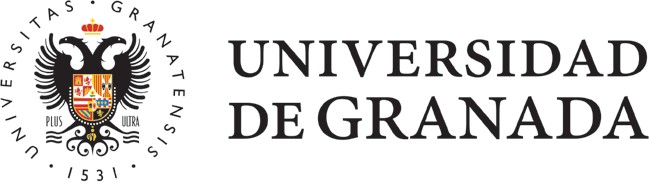 Economic and Financial Management ServiceC/ Santa Lucia,  nº 8 CP: 18071, Granada (Granada) ♦ Telephone no. 958 24 88 60 / 958 24 30 38TRAVEL GRANT Non-UGR staff  ITINERARYDEPARTUREDate	TimeARRIVALDate	TimeMEANS OF TRANSPORTAirplane 
Train 
Bus 
Personal vehicleColleague’s vehicle Official vehicleOther(Mark with X as appropriate)BANK ACCOUNT No.:IBAN:SWIFT/BIC CODE:Are you submitting an invoice(s) or equivalent document(s) for public transport (airplane, train, ship, bus)?Yes	No	(check as appropriate) -If yes, please indicate total amount:€(if the means of transport is your own vehicle, please fill in the following)In my above-mentioned travels, I have used my own vehicle BRAND: REGISTRATION PLATE:and have travelled a total of	kms.Are you submitting an invoice(s) or equivalent document(s) for fuel?Are you submitting an invoice or equivalent document for tolls?Are you submitting an invoice or equivalent document for parking?Yes	No	(check as appropriate) - If yes, please indicate the total amount:Are you submitting an invoice(s) or equivalent document(s) for meals (lunch and/or dinner)?Yes	No	(check as appropriate) - If yes, please indicate the total amount:Are you submitting an invoice(s) or equivalent document(s) for accommodations?Yes	No	(check as appropriate) - If yes, please indicate the total amount:Comments: (please indicate any other expenses that have been paid and/or if any further expenditure will be incurred after signing this statement)I HEREBY DECLARE that the information provided in this form is true and, to provide a record thereof, I sign this statement.In	, on		Mr/Ms	Mr/MsSIGNATURE OF THE INTERESTED PARTY:AS THE PERSON RESPONSIBLE, HEREBY CERTIFIES THE COMPLETION OF THE ACTIVITY AND AUTHORISES THE PAYMENT OF THE AMOUNT WHICH, IN ACCORDANCE WITH THE ESTABLISHED REGULATIONS, CORRESPONDS TO THE LIQUIDATION OF THIS TRAVEL GRANT, CHARGING THE INDICATED COST CENTRE:COST CENTRE:AS SECRETARY OF THE BOARD/COMMITTEE, HEREBY CERTIFIES THAT IT IS APPROPRIATE TO LIQUIDATE THIS TRAVEL GRANT AND TO PAY THE CORRESPONDING AMOUNT, IN ACCORDANCE WITH THE ESTABLISHED REGULATIONS.In	, onIn	, onof	theSIGNATURE OF THE PERSON RESPONSIBLE FOR THE COST CENTRE	SIGNATURE OF THE SECRETARY OF THE BOARDMr/Ms:	 	TAX ID (NIF)/PASSPORT no.:	 	Address:Street no.:City/Town:E-mail:Telephone no.:Telephone no.:REASON:	  	REASON:	  	REASON:	  	DOCTORAL THESIS CODE/NUMBER:SELECTION COMMITTEE CODE:SELECTION COMMITTEE CODE:YesNo(check as appropriate) - If yes, please indicate the total amount:YesNo(check as appropriate) - If yes, please indicate the total amount: